Crofton Junior School – Curriculum Knowledge OrganiserUnit of WorkScience – Biology – Year 4Science – Biology – Year 4Key StrandInvestigate living things (and their habitats)Investigate living things (and their habitats)Overview of the Unit of WorkThis concept involves becoming familiar with a wider range of living things, including insects and understanding life processes. This concept involves becoming familiar with a wider range of living things, including insects and understanding life processes. Prior Learning & VocabularyYear 2 (living things): living, dead, move, grow, feed, offspring, habitats (pond, woodland, meadow, ocean, forest, seashore), micro-habitat, damp/wet/dry, dark/light, hot/warm/cold/cool, suited/suitable, basic needs, depend, food, shelterYear 2 (living things): living, dead, move, grow, feed, offspring, habitats (pond, woodland, meadow, ocean, forest, seashore), micro-habitat, damp/wet/dry, dark/light, hot/warm/cold/cool, suited/suitable, basic needs, depend, food, shelterSticky KnowledgeTo stay alive and healthy, all living things need certain conditions that let them carry out the seven life processes:- Movement – Respiration – Sensitivity – Growth – Reproduction – Excretion - NutritionPlants and animals rely on the environment to give them everything they need. Therefore, when habitats change, it can be very dangerous to the plants and animals that live there. Changes to an environment can be natural or caused by humans. Changes to an environment can have positive as well as negative effects. 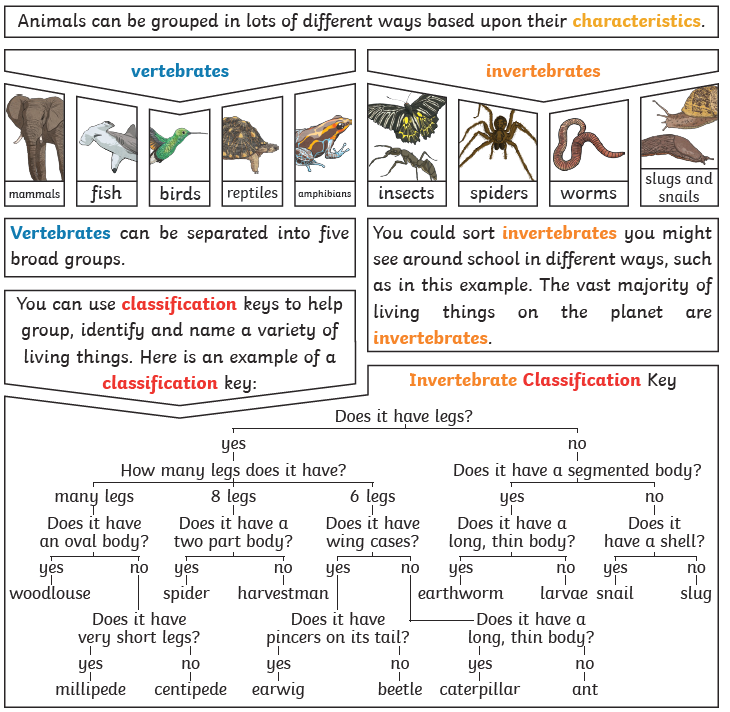 Here are some examples of things that can change an environment.natural: - earthquakes – storms – floods – droughts – wildfires – the seasons human- made: - deforestation – pollution – urbanisation – the introduction of new animals or plant species – creating new nature reserves 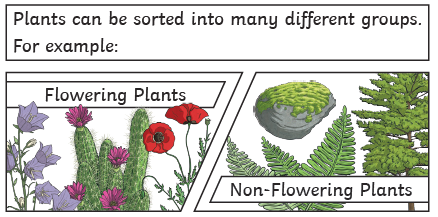 To stay alive and healthy, all living things need certain conditions that let them carry out the seven life processes:- Movement – Respiration – Sensitivity – Growth – Reproduction – Excretion - NutritionPlants and animals rely on the environment to give them everything they need. Therefore, when habitats change, it can be very dangerous to the plants and animals that live there. Changes to an environment can be natural or caused by humans. Changes to an environment can have positive as well as negative effects. Here are some examples of things that can change an environment.natural: - earthquakes – storms – floods – droughts – wildfires – the seasons human- made: - deforestation – pollution – urbanisation – the introduction of new animals or plant species – creating new nature reserves Key VocabularyTier 2compare: estimate, measure, or note the similarity or dissimilarity betweencontrast: the state of being strikingly different from something elsedescribe: give a detailed account of conceptsidentify: establish or indicate who or what (someone or something) isdemonstrate: give a practical exhibition and explanation recognise: identify from knowledge of appearance or character categorise: place in a particular class or groupclassify: arrange in classes or categories according to shared qualities or characteristicspropose: put forward (a plan or suggestion) for consideration by others environment: the surroundings or conditions in which a person, animal, or plant lives or operatesadaptation: the process of change by which an organism or species becomes better suited to its environmentimpact: the action of one object coming forcibly into contact with anotherTier 3classification keys: is a series of questions that determine an organism's physical characteristicsliving things: have a variety of characteristics that are displayed to different degrees: they respire, move, respond to stimuli, reproduce and grow, and are dependent on their environmentvertebrates: an animal of a large group distinguished by the possession of a backbone or spinal column, including mammals, birds, reptiles, amphibians, and fishesinvertebrates: an animal lacking a backbonefish: a limbless cold-blooded vertebrate animal with gills and fins living wholly in wateramphibians: a cold-blooded vertebrate animal of a class that comprises the frogs, toads, newts, salamanders, and caecilians. They are distinguished by having an aquatic gill-breathing larval stage followed (typically) by a terrestrial lung-breathing adult stage.reptiles: a vertebrate animal of a class that includes snakes, lizards, crocodiles, turtles, and tortoises. They are distinguished by having a dry scaly skin and typically laying soft-shelled eggs on landbirds: a warm-blooded egg-laying vertebrate animal distinguished by the possession of feathers, wings, a beak, and typically by being able to flymammals: a warm-blooded vertebrate animal of a class that is distinguished by the possession of hair or fur, females that secrete milk for the nourishment of the young, and (typically) the birth of live younginsect: a small arthropod animal that has six legs and generally one or two pairs of wingsproducer: an organism which does not make its own food but must get its energy from eating a plant or animal or through photosynthesis.  predator: any animal that hunts and feeds on other animalsprey: animal that is hunted and eaten by other animalsenergy flow: Primary producers use energy from the sun to produce their own food in the form of glucose, and then primary producers are eaten by primary consumers who are in turn eaten by secondary consumers, and so on, so that energy flows from one trophic level, or level of the food chain, to the nextflow chart: a diagram of the sequence of movements or actions of people or things involved in a complex system or activityhabitat: the natural home or environment of an animal, plant, or other organismPost LearningYear 5: Living things Year 6: Living things Year 5: Living things Year 6: Living things 